The Vietnam War – Discoveries & WonderingsThe Geography 
of the War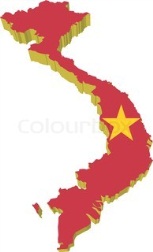 What have I learned?What questions do I still have? What would I like to explore further?The War inNumbers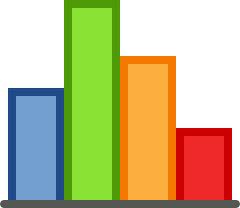 What have I learned?What questions do I still have? What would I like to explore further?Vietnam: 
A Peoples’ War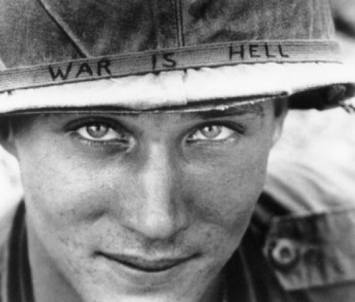 What have I learned?What questions do I still have? What would I like to explore further?